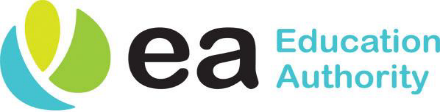 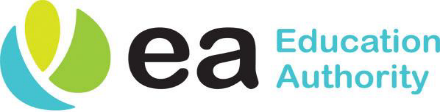 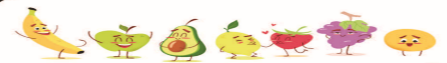 Menu choices subject to deliveries									MondayTuesdayWednesdayThursdayFridayWEEK 1W/B28/09/2325/09/2323/10/2320/11/2318/12/2322/01/24Pasta BolognaiseGarlic BreadYoghurt/Fresh FruitClassic Margherita Pizza              SweetcornChipped Potatoes/Mashed PotatoesStrawberry Mousse & FruitCrispy Cod FishcakeGarlic Mayo/GravyGarden Peas/SweetcornOven Baked Wedges/Mashed PotatoChocolate Sponge & CustardRoast Pork, Stuffing and GravyCarrots & Parsnips/Savoy CabbageMashed Potatoes/oven Roast PotatoStawberry Jelly, Ice Cream & FruitHot Dog with Tomato KetchupChipped PotatoFresh fruit pot & Homemade BisuitWEEK 2W/B04/09/2302/10/2330/10/2327/11/2301/01/2429/01/24Sausage RollSpaghetti HoopsChipped Potatoes/Mashed PotatoesIce cream, Chocolate Sauce & Sliced Pears Pasta BolognaiseGarlic BreadIced Sponge & CustardChicken Curry & Naan Bread RiceFruit Salad and YogurtRoast Turkey or Chicken Stuffing / GravyBroccoli/CarrotsOven Roast & Mashed PotatoFruit Muffin & MilkshakeBeef Burger & Bap with KetchupChipped Potatoes   Flakemeal Biscuit &                Fruit   WEEK 311/09/2309/10/2306/11/2304/12/2308/01/2405/02/24Golden Crumb Fish FingersBaked BeansChipped Potatoes/Mashed PotatoArtic Roll with FruitPepperoni/Margherita PizzaGarden PeasHomemade Garlic Diced Potatoes/Mashed PotatoesFresh Fruit & ShortbreadChicken Curry & Naan Bread RiceLemon Drizzle Cake & Custard Roast Gammon Stuffing, GravyCarrots/Broccoli Oven Roast & Mashed Potatoes          Decorated Fairy CakeTasty Pork Sausages with Tomato KetchupChipped PotatoesFrozen Mousse FruitWEEK 418/09/2316/10/2313/11/2311/12/2315/01/2412/02/24Spaghetti Bolognaise   Garlic BreadYoghurt/Fresh Fruit Ham&Cheese Pizza or Pepperoni with Garlic DipChipped Potatoes/Mashed PotatoesJelly & Mandarin OrangesOven Baked Sausages Baked BeansMashed PotatoCracknel & CustardRoast BeefStuffing/GravyBrocolliFresh  CarrotsOven  Roast/ Mashed PotatoIce cream, Chocolate Sauce & Sliced PearsOven Baked Chicken Goujons Tomato Ketchup/ Garlic DipChipped PotatoesHomemade Biscuit & Fruit